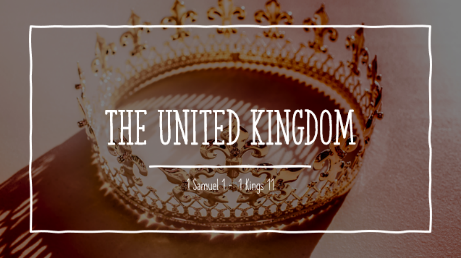 LESSON 15:  Reading: 2 Samuel 17-19__________________________Summary:2 Samuel 17 – Joab takes Hushai’s advice over the advice of Ahithophel. Hushai sends messengers to David revealing Joab’s plans. 2 Samuel 18 – David’s Army defeats Absalom’s Army, Absalom is killed.  Death of Absalom reported to David. David mourns Absalom’s death.2 Samuel 19 – Joab rebukes David for mourning, David returns to Jerusalem. Questions:Both Ahithophel and Hushai give advice to Absalom (17:1-14) Whose advice does Absalom take? (14)Why had David told Hushai to remain in Jerusalem?  15:32-37.  What does the text (17:14) say about why Absalom followed the advice of Hushai? How does Ahithophel react to his advice not being followed? (17:23)As the battle drew near, what command did David give concerning Absalom? (18:5)How does Absalom die? (18:9-15)Did Joab do the right thing to ensure Absalom’s death?Why does Joab rebuke David beginning in 19:5?Do you blame David for mourning?DAVID’S RETURN TO JERUSALEMConsider David’s interaction with Shimei, Mephibosheth, and Barzillai as David makes his way back to Jerusalem (19:18-39)What is the dispute between the men of Israel and the men of Judah in 19:40-43?